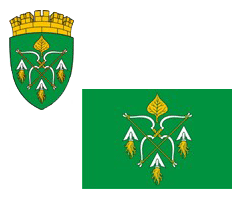 РОССИЙСКАЯ ФЕДЕРАЦИЯАДМИНИСТРАЦИЯ ГОРОДСКОГО ОКРУГА ЗАКРЫТОГОАДМИНИСТРАТИВНО-ТЕРРИТОРИАЛЬНОГО ОБРАЗОВАНИЯСИБИРСКИЙ АЛТАЙСКОГО КРАЯП О С Т А Н О В Л Е Н И Е12.02.2024                                                                                                         № 76ЗАТО СибирскийО внесении изменений в постановление администрации ЗАТО Сибирский от 27.10.2017 № 518 «Об утверждении муниципальной программы «Поддержка и развитие субъектов малого и среднего предпринимательства в городском округе ЗАТО Сибирский Алтайского края»Руководствуясь постановлением администрации ЗАТО Сибирский от 23.11.2018 № 722 «Об утверждении порядка принятия решения о разработке, формировании, реализации и оценке эффективности реализации муниципальных программ», ПОСТАНОВЛЯЮ:1. Внести в постановление администрации ЗАТО Сибирский от 27.10.2017 № 518 «Об утверждении муниципальной программы «Поддержка и развитие субъектов малого и среднего предпринимательства в городском округе ЗАТО Сибирский Алтайского края» следующие изменения:в муниципальной программе «Поддержка и развитие субъектов малого и среднего предпринимательства в городском округе ЗАТО Сибирский Алтайского края» (далее – Программа), утвержденной указанным постановлением:1.1. В разделе 1. «Паспорт муниципальной программы»:- в позиции «Сроки и этапы реализации Программы» слова «2018-2025 годы» заменить словами «2018-2026 годы»;- позицию «Объемы и источники финансирования Программы (в ценах года)» изложить в следующей редакции:«                                                                                                                                  »;          - позицию «Целевые индикаторы и показатели Программы» изложить в следующей редакции:«                                                                                                                                  »;          1.2. В абзаце 7 раздела 3 «Основные цели и задачи Программы, сроки и этапы ее реализации» слова «Сроки и этапы реализации программы: 2018-2025 годы.» заменить словами «Сроки и этапы реализации программы: 2018-2026 годы.»;1.3. Приложение 1 «Сводный перечень программных мероприятий по реализации муниципальной программы» Программы изложить в следующей редакции (приложение 1);1.4. Приложение 2 «Перечень целевых показателей (индикаторов) Программы и их значения» изложить в следующей редакции (приложение 2).          2. Управлению по муниципальным информационным ресурсам администрации ЗАТО Сибирский (Болотникова С.Ю.) опубликовать настоящее постановление в газете «Сибирский вестник» и разместить в информационно-телекоммуникационной сети «Интернет» на официальном сайте администрации ЗАТО Сибирский.3. Контроль за исполнением постановления оставляю за собой.Глава ЗАТО                                                                                           С.М. ДрачевПРИЛОЖЕНИЕ 1 к постановлению администрацииЗАТО Сибирскийот 12.02.2024 № 76«ПРИЛОЖЕНИЕ 1 к муниципальной программе «Поддержка и развитие субъектов малого и среднего предпринимательства в городском округе ЗАТО Сибирский Алтайского края»Сводный перечень программных мероприятий по реализации Программы                                                                                                         												   ».ПРИЛОЖЕНИЕ 2 к постановлению администрацииЗАТО Сибирскийот 12.02.2024 № 76«ПРИЛОЖЕНИЕ 2 к муниципальной программе «Поддержка и развитие субъектов малого и среднего предпринимательства в городском округе ЗАТО Сибирский Алтайского края» Перечень целевых показателей (индикаторов) Программы и их значения                                                                                                                                                                                                             ».Объемы и источники финансирования Программы  (в ценах года)Средства местного бюджета – 929,8 тыс. руб.,в т.ч. по годам:2018 год – 129,8 тыс.руб.;2019 год – 100 тыс.руб;2020 год – 100 тыс.руб.;2021 год – 100 тыс.руб.;2022 год – 100 тыс.руб.;2023 год – 100 тыс.руб.;2024 год – 100 тыс.руб.;2025 год – 100 тыс.руб;2026 год – 100 тыс.руб.Целевые индикаторы и показатели Программы1. Содействие в продвижении инвестиционных проектов на территории ЗАТО Сибирский, осуществление прямого диалога между властью и бизнес – сообществом для решения возникающих проблем посредством проведения общественного Совета по развитию предпринимательства при главе ЗАТО.2. Количество оказанных информационных и консультационных услуг субъектам малого и среднего предпринимательства и физическим лицам, применяющим специальный налоговый режим «Налог на профессиональный доход»№п/пНаименование мероприятияИсполнители мероприятияПредельные объемы финансирования (тыс.руб.)Предельные объемы финансирования (тыс.руб.)Предельные объемы финансирования (тыс.руб.)Предельные объемы финансирования (тыс.руб.)Предельные объемы финансирования (тыс.руб.)Предельные объемы финансирования (тыс.руб.)Предельные объемы финансирования (тыс.руб.)Сроки выполнения№п/пНаименование мероприятияИсполнители мероприятияна весь период реализации Программыв том числе по годамв том числе по годамв том числе по годамв том числе по годамв том числе по годамв том числе по годамСроки выполнения№п/пНаименование мероприятияИсполнители мероприятияна весь период реализации Программы2018-202120222023202420252026Сроки выполнения1234567891011Цель: Обеспечение благоприятных условий и комфортной потребительской среды для развития предпринимательской деятельности, повышение предпринимательской активностиЦель: Обеспечение благоприятных условий и комфортной потребительской среды для развития предпринимательской деятельности, повышение предпринимательской активностиЦель: Обеспечение благоприятных условий и комфортной потребительской среды для развития предпринимательской деятельности, повышение предпринимательской активностиЦель: Обеспечение благоприятных условий и комфортной потребительской среды для развития предпринимательской деятельности, повышение предпринимательской активностиЦель: Обеспечение благоприятных условий и комфортной потребительской среды для развития предпринимательской деятельности, повышение предпринимательской активностиЦель: Обеспечение благоприятных условий и комфортной потребительской среды для развития предпринимательской деятельности, повышение предпринимательской активностиЦель: Обеспечение благоприятных условий и комфортной потребительской среды для развития предпринимательской деятельности, повышение предпринимательской активностиЦель: Обеспечение благоприятных условий и комфортной потребительской среды для развития предпринимательской деятельности, повышение предпринимательской активностиЦель: Обеспечение благоприятных условий и комфортной потребительской среды для развития предпринимательской деятельности, повышение предпринимательской активностиЦель: Обеспечение благоприятных условий и комфортной потребительской среды для развития предпринимательской деятельности, повышение предпринимательской активностиЗадача 1: Развитие системы поддержки субъектов малого и среднего предпринимательстваЗадача 1: Развитие системы поддержки субъектов малого и среднего предпринимательстваЗадача 1: Развитие системы поддержки субъектов малого и среднего предпринимательстваЗадача 1: Развитие системы поддержки субъектов малого и среднего предпринимательстваЗадача 1: Развитие системы поддержки субъектов малого и среднего предпринимательстваЗадача 1: Развитие системы поддержки субъектов малого и среднего предпринимательстваЗадача 1: Развитие системы поддержки субъектов малого и среднего предпринимательстваЗадача 1: Развитие системы поддержки субъектов малого и среднего предпринимательстваЗадача 1: Развитие системы поддержки субъектов малого и среднего предпринимательстваЗадача 1: Развитие системы поддержки субъектов малого и среднего предпринимательстваСодействие в продвижении инвестиционных проектов на территории ЗАТО Сибирский, осуществление прямого диалога между властью и бизнес – сообществом для решения возникающих проблем посредством проведения общественного Совета по развитию предпринимательства при главе ЗАТОАдминистрация ЗАТО Сибирский2018-2026 годыСовершенствование системы получения субъектами малого и среднего предпринимательства и физическими лицами, применяющими специальный налоговый режим «Налог на профессиональный доход», организационной, методической, консультационной и информационной поддержки по широкому спектру вопросов ведения бизнесаАдминистрация ЗАТО Сибирский2018-2026 годыСбор информации о количестве субъектов малого и среднего предпринимательства по классификации по видам экономической деятельностиАдминистрация ЗАТО Сибирский2018-2026 годыПроведение мониторинга и анализ экономических, социальных и иных показателей состояния субъектов малого и среднего предпринимательства на территории ЗАТО СибирскийАдминистрация ЗАТО Сибирский2018-2026 годыРазработка прогнозов развития основных показателей субъектов малого и среднего предпринимательства  Администрация ЗАТО Сибирский2018-2026 годыПроведение городских ярмарочных мероприятийАдминистрация ЗАТО Сибирский2018-2026 годыКонсультирование в подготовке бизнес-планов начинающих предпринимателей для получения субсидии на организацию собственного делаАдминистрация ЗАТО Сибирский2018-2026 годыОказание имущественной поддержки субъектам малого и среднего предпринимательства и физическим лицам, применяющим специальный налоговый режим «Налог на профессиональный доход» (аренда земли, аренда муниципальных площадей и другое)Администрация ЗАТО Сибирский2018-2026 годыПредоставление начинающим субъектам малого предпринимательства целевых грантов на создание собственного бизнесаАдминистрация ЗАТО Сибирский9004001001001001001002018-2026 годыВедение реестра субъектов малого и среднего предпринимательства получателей финансовой поддержки из средств бюджета городского округа ЗАТО СибирскийАдминистрация ЗАТО Сибирский2018-2026 годы           Итого по разделу           Итого по разделу           Итого по разделу900400100100100100100Задача 2: Содействие повышению образовательного уровня и правовой культуры предпринимателейЗадача 2: Содействие повышению образовательного уровня и правовой культуры предпринимателейЗадача 2: Содействие повышению образовательного уровня и правовой культуры предпринимателейЗадача 2: Содействие повышению образовательного уровня и правовой культуры предпринимателейЗадача 2: Содействие повышению образовательного уровня и правовой культуры предпринимателейЗадача 2: Содействие повышению образовательного уровня и правовой культуры предпринимателейЗадача 2: Содействие повышению образовательного уровня и правовой культуры предпринимателейЗадача 2: Содействие повышению образовательного уровня и правовой культуры предпринимателейЗадача 2: Содействие повышению образовательного уровня и правовой культуры предпринимателейЗадача 2: Содействие повышению образовательного уровня и правовой культуры предпринимателейПодготовка и проведение семинаров по актуальным вопросам ведения предпринимательской деятельностиАдминистрация ЗАТО Сибирский2018-2026 годыОрганизация и проведение учебы по вопросам охраны труда субъектов малого и среднего предпринимательстваАдминистрация ЗАТО Сибирский2018-2026 годыОрганизация и проведение учебы совместно с КГКУ ЦЗН  ЗАТО Сибирский по вовлечению в предпринимательскую деятельность безработных гражданАдминистрация ЗАТО Сибирский2018-2026 годыЗадача 3: Содействие развитию конкуренцииЗадача 3: Содействие развитию конкуренцииЗадача 3: Содействие развитию конкуренцииЗадача 3: Содействие развитию конкуренцииЗадача 3: Содействие развитию конкуренцииЗадача 3: Содействие развитию конкуренцииЗадача 3: Содействие развитию конкуренцииЗадача 3: Содействие развитию конкуренцииЗадача 3: Содействие развитию конкуренцииЗадача 3: Содействие развитию конкуренцииРасширение ярмарочной торговли на территории городского округа ЗАТО Сибирский с привлечением местных товаропроизводителейАдминистрация ЗАТО Сибирский2018-2026 годыОсуществление комплекса мероприятий по обучению представителей малого и среднего бизнеса процедуре государственных и муниципальных закупокАдминистрация ЗАТО Сибирский2018-2026 годыЗадача 4: Информационно-методическое обеспечение и пропаганда предпринимательской деятельностиЗадача 4: Информационно-методическое обеспечение и пропаганда предпринимательской деятельностиЗадача 4: Информационно-методическое обеспечение и пропаганда предпринимательской деятельностиЗадача 4: Информационно-методическое обеспечение и пропаганда предпринимательской деятельностиЗадача 4: Информационно-методическое обеспечение и пропаганда предпринимательской деятельностиЗадача 4: Информационно-методическое обеспечение и пропаганда предпринимательской деятельностиЗадача 4: Информационно-методическое обеспечение и пропаганда предпринимательской деятельностиЗадача 4: Информационно-методическое обеспечение и пропаганда предпринимательской деятельностиЗадача 4: Информационно-методическое обеспечение и пропаганда предпринимательской деятельностиЗадача 4: Информационно-методическое обеспечение и пропаганда предпринимательской деятельностиОрганизация систематического освещения в средствах массовой информации городского округа ЗАТО Сибирский вопросов развития малого и среднего предпринимательства в городском округе ЗАТО Сибирский, вопросов использования специального налогового режима «Налог на профессиональный доход», а также вопросов, направленных на формирование позитивного образа предпринимателяАдминистрация ЗАТО Сибирский2018-2026 годыЧествование предпринимателей в профессиональный праздник - День российского предпринимательстваАдминистрация ЗАТО Сибирский29,829,82018-2026 годыОрганизация рабочих встреч, круглых столов, с участием представителей хозяйствующих субъектов, осуществляющих свою деятельность на территории городского округа ЗАТО СибирскийАдминистрация ЗАТО Сибирский2018-2026 годыИнформирование и просвещение населения по вопросам защиты прав потребителейАдминистрация ЗАТО Сибирский2018-2026 годыПравовая консультация по вопросам деятельности субъектов малого и среднего предпринимательства и физических лиц, применяющих специальный налоговый режим «Налог на профессиональный доход», с управлением Алтайского края по развитию предпринимательства и рыночной инфраструктурыАдминистрация ЗАТО Сибирский2018-2026 годыВовлечение молодежи в предпринимательскую деятельность: реализация краевых проектов в сфере предпринимательства для молодежи на территории Алтайского краяАдминистрация ЗАТО Сибирский2018-2026 годы          Итого по разделу          Итого по разделу          Итого по разделу29,829,800000          Всего по разделу          Всего по разделу          Всего по разделу929,8429,8100100100100100№п/пЦелевой показатель (индикатора) наименованиеЕдиница измеренияПорядок формирования показателя (наименование документа-источника, формула расчета)Система мониторинга (ежемесячно, ежекварталь-но, ежегодно)Значение целевого показателя (индикатора)Значение целевого показателя (индикатора)Значение целевого показателя (индикатора)Значение целевого показателя (индикатора)Значение целевого показателя (индикатора)Значение целевого показателя (индикатора)Значение целевого показателя (индикатора)Значение целевого показателя (индикатора)Значение целевого показателя (индикатора)№п/пЦелевой показатель (индикатора) наименованиеЕдиница измеренияПорядок формирования показателя (наименование документа-источника, формула расчета)Система мониторинга (ежемесячно, ежекварталь-но, ежегодно)20182019202020212022202320242025202612345678910111213141Содействие в продвижении инвестиционных проектов на территории ЗАТО Сибирский, осуществление прямого диалога между властью и бизнес – сообществом для решения возникающих проблем посредством проведения общественного Совета по развитию предпринимательства при главе ЗАТОколичество заседанийКоличество  протоколов заседаний общественного совета по развитию предприниматель-ства при главе ЗАТОЕжегодно5644444442Количество оказанных информационных и консультационных услуг субъектам малого и среднего предпринимательства и физическим лицам, применяющим специальный налоговый режим «Налог на профессиональный доход»услугаПостановление администрации  ЗАТО Сибирский от 25.07.2012№ 338 «Об утверждении Административ-ного регламента по предоставлению муниципальной услуги «Предоставление муниципальной поддержки субъектам малого и среднего предприниматель-ства»Ежегодно677075606065707575